Základná škola s materskou školou Dobrá Voda 150, 919 53 Dobrá VodaSPRÁVAO VÝCHOVNO-VZDELÁVACEJ ČINNOSTI,JEJ VÝSLEDKOCH A PODMIENKACHZA ŠKOLSKÝ ROK 2022/23Vypracovala: Mgr. Štefánia PrítrskáV Dobrej Vode, 19. septembra 2023Správao výchovno-vzdelávacej činnosti, jej výsledkoch a podmienkach za školský rok 2022/2023Podľa vyhlášky Ministerstva Školstva SR 435/2020 Z.z. v znení vyhlášky 526/2021 Z.z.§2. ods. 1 Základné identifikačné údaje o škole: názov, adresa, telefónne číslo, webové sídlo,adresa elektronickej pošty, mená a priezviská vedúcich zamestnancov, ich funkcie, mená,priezviská a označenie funkcie členov rady, údaje o zriaďovateľovi, informácia o činnosti radyškolyÚdaje o školeNázov školyAdresa školyMobilZákladná škola s materskou školou Dobrá Voda150919 54 Dobrá Voda 150+421 911 908 487Telefón033/5547106E-mailskoladvoda@gmail.comhttps://zsdvoda.edupage.orgWebové sídlo školyVedúci zamestnanci školyPriezvisko, menotelefóne-mailRiaditeľZRŠMgr. Mária Valjentová+421 911 908 487skoladvoda@gmail.comÚdaje o zriaďovateľoviNázovSídloObec Dobrá Voda 121919 54 Dobrá Voda 121TelefónE-mail033/5575004dobravoda.starosta@gmail.com1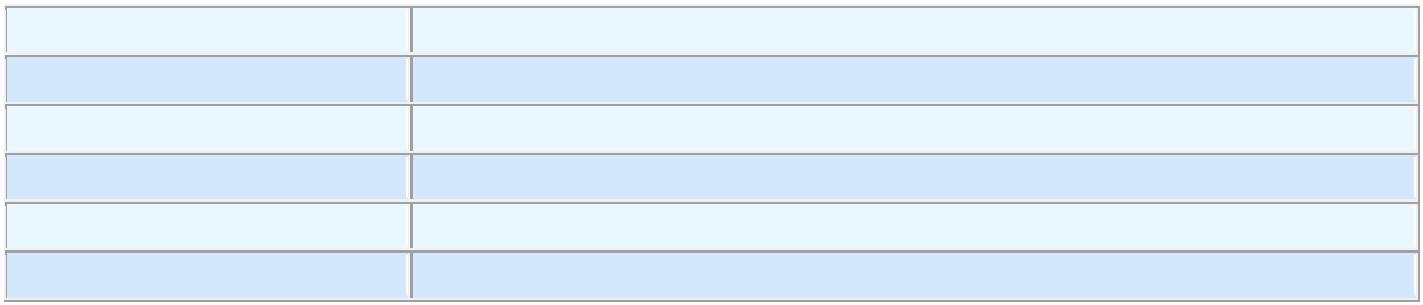 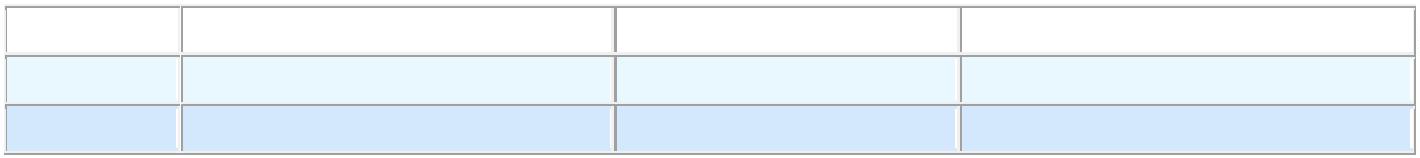 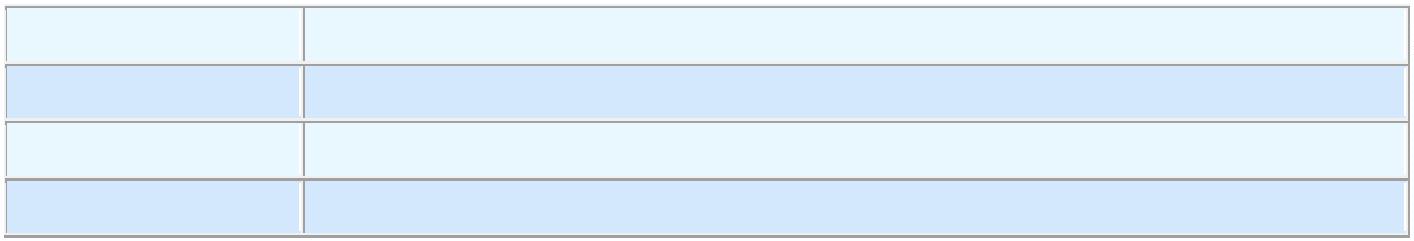 Rada školyTitl., priezvisko, menoKontakt FunkciapredsedaIng. Martin Ružičkapedagogickí zamestnanciJana DankováIng. Jana Lackovičová, PhD.ostatní zamestnanciDaniela OndrejkováKarol Svíbazástupcovia rodičovAndrea ChnapkováMartin Vaškozástupca zriaďovateľaMgr. Lívia MichaličkováIng. Vladimír KrížikIng. Martin Ružička, predseda RŠČinnosť rady školyRada školy vstupovala do školského roku 2022/23, ako neúplná. V priebehu roka sa uskutočnili voľbydo rady školy a nová RŠ začala aktívne vykonávať svoju činnosť. Hlavnou témou bolo riešeniebudúcnosti školy v obci, možnosti jej udržania, či už vo forme plnoorganizovanej školy, alebomálotriednej školy pre I. st. ZŠ. Nízky počet žiakov, nedostatok finančných prostriedkov v obci, ktorádofinancovávaškolu,akoajpostupnýodchodniektorýchžiakovdo iných škôl, to boli dôvody, ktoré nás prinútili uvažovať nad budúcnosťou a udržateľnosťou školy,ako aj nad príčinami poklesu žiakov. Bolo potrebné hľadať riešenie, ako nezrušiť úplne celú školua napokon prišlo k rozhodnutiu o pozastavení pôsobnosti II. stupňa ZŠ na našej škole.Z plnoorganizovanej školy sa od 1. septembra 2023 stane škola neplnoorganizovaná, málotriedna škola,s ročníkmi 1 – 4. Školským obvodom pre žiakov 5. až 9. ročníka sa stane od septembra 2023 obecDechtice so svojou Základnou školou s materskou školou.Poradné orgány riaditeľky školy v školskom roku 2022/23Pedagogická rada - PR ktorá rokovala v priebehu roka 5 krátČlenovia PR sa na zasadnutiach vyjadrovali k aktuálnym témam a následne ich podrobne analyzovali av prípade potreby hľadali, navrhovali a schvaľovali potrebné opatrenia. Prerokovávali sa najmä tietotémy:rozhodnutia riaditeľky školy--úpravy iŠkVPsprávanie žiakov2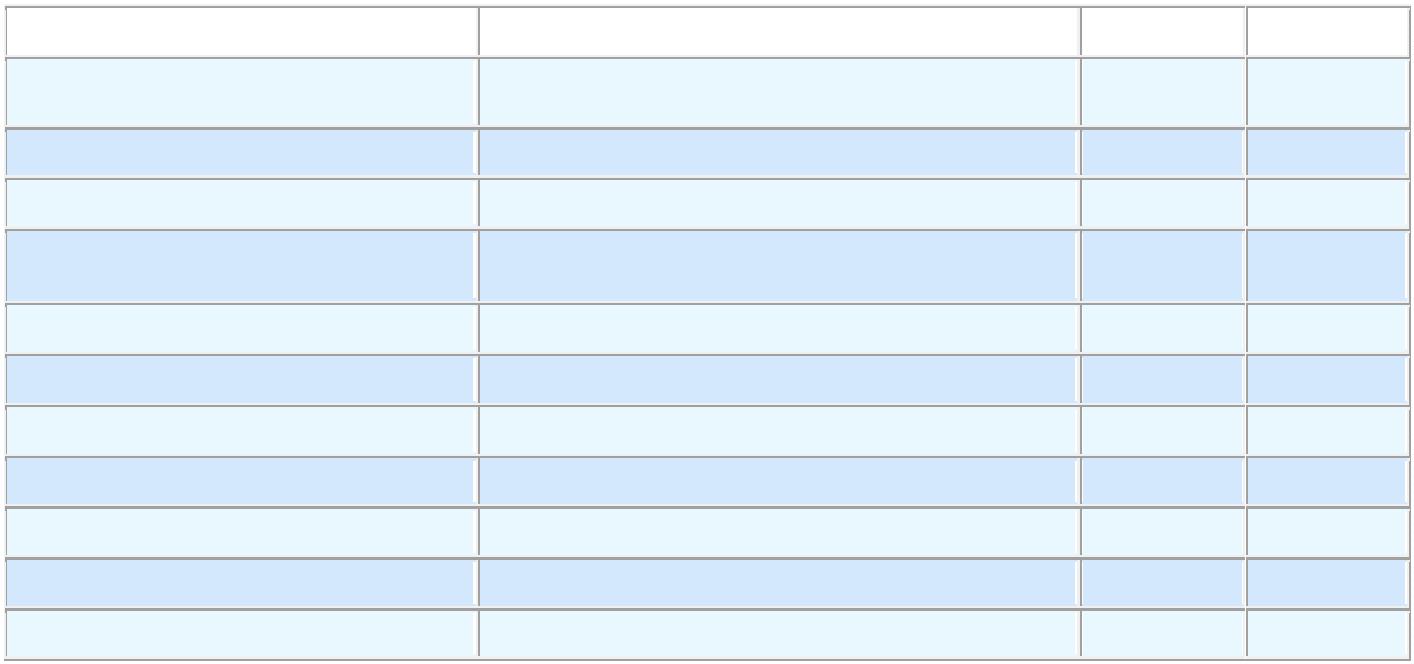 -------klasifikácia a hodnotenie žiakovvzdelávanie žiakov so ŠVVP, riešenie problémových situáciíškolský poriadokmimo vyučovacie aktivityhľadanie spôsobov zatraktívnenia vyučovaniariešenie interných záležitostí školy a školského kolektívuprerušenie vzdelávania na II. stupni ZŠ od septembra 2023 a zriadenie spoločného školskéhoobvodu pre žiakov II. stupňa v Dechticiach a s tým súvisiace náležitostiMetodické orgány školy:----Prírodovedná predmetová komisia, (PK) vedúca Mgr. P. Kuhnová - 4 zasadnutiaMetodické združenie roč. 1. – 4. (MZ) vedúca Mgr. Š. Prítrská – 4 zasadnutiaSpoločensko-vedná komisia, vedúca Mgr. L. Adamčíková – 4 zasadnutiaVýchovná poradkyňa – Mgr. Martina Berka – KuncováVedúci predmetových komisií a MZ--vypracovali plán činnosti na celý školský rok a riadili sa jeho úlohamina pravidelných zasadnutiach kontrolovali plnenie UO, realizovanie prierezových tém apreberane učiva v súlade s vlastnými časovo-tematickými plánmikoordinovali plánovanie písomných prác v jednotlivých ročníkochanalyzovali výsledky kontrolných prác a v prípade potreby prijímali opatrenia na odstránenienedostatkov-----uskutočňovali hospitácie a analýzy vyučovacích hodínvenovali sa programu adaptívneho vzdelávania začínajúcich pedagógovvykonávali hodnotiacu a poradenskú činnosť§2 ods. 1 d) e) f) Počet žiakov, pedagogických zamestnancov, odborných zamestnancov, údaje oplnení kvalifikačného predpokladu pedagogických zamestnancovÚdaje o počte žiakovPočet žiakov školy: 62Počet tried: 8Podrobnejšie informácie:Počet žiakov MŠ: 20 (1 trieda)Počet žiakov ZŠ: 41 (Vyučuje sa v spojených ročníkoch na I. stupni: 1. + 2.. ročník; 3. + 4. ročník),deviaty ročník sme nemali = spolu 6 tried3Pri ZŠ Dobrá Voda pracovalo v školskom roku 2022/23 jedno oddelenie ŠK so 17 žiakmi.Ročník:MŠ11. 2. 3. 4. 5. 6. 7. 8. 9. Spolupočet triedpočet žiakovz toho v ŠKD05419802216312114017016000072006117§2. ods. 1 e Počet pedagogických zamestnancov, odborných zamestnancov a ďalšíchzamestnancovZamestnanciPočetPočet pedag. Počet nepedag. Počet úväzkov úväzkovPracovný pomerprac.prac.pedag. prac.nepedag.prac.6Trvalý pracovný pomer506450Pracovný pomer na dobu určitú4Znížený úväzokZPS000000000000Na dohodu§2. ods. 1 f Údaje o plnení kvalifikačného predpokladu pedagogických zamestnancovKvalifikovanosť pedagogických pracovníkovpočetnekvalifikovanýchkvalifikovanýchspoluučiteľov000910910vychovávateľovasistentov učiteľaspolu010104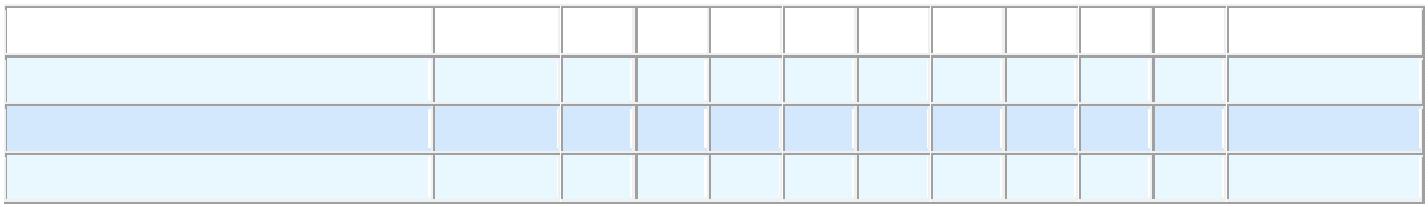 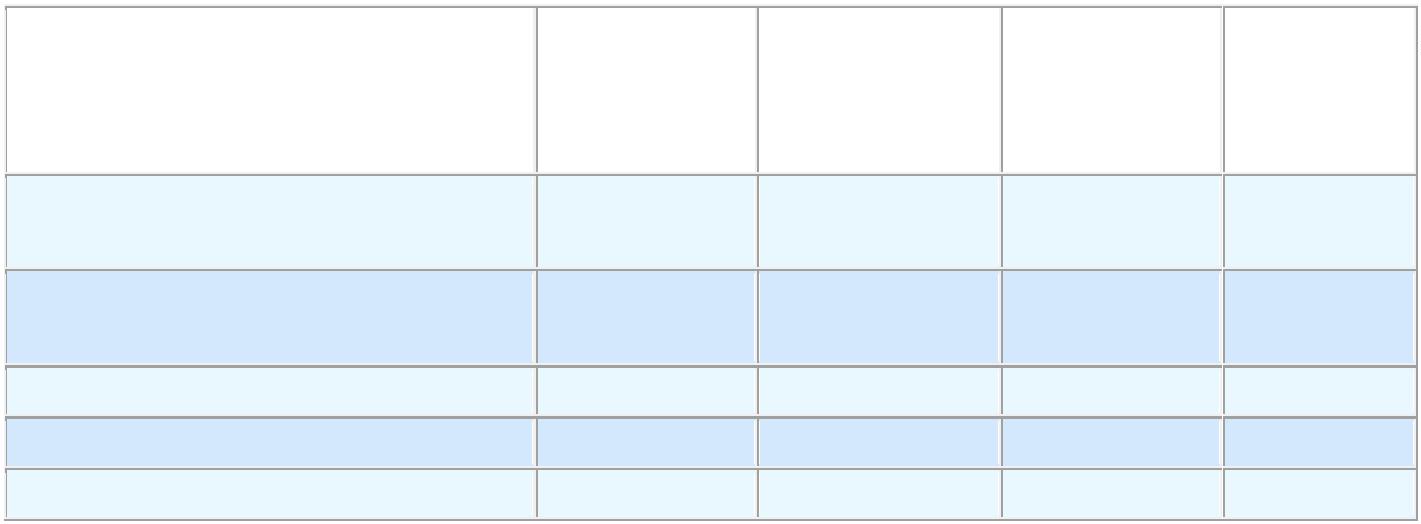 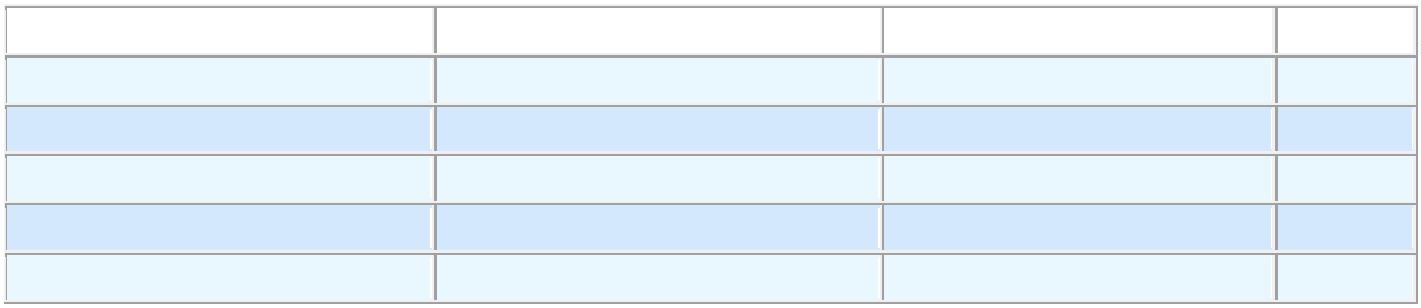 §2. ods. 1 g Informácie o aktivitách a prezentácii školy alebo školského zariadenia na verejnostiPrehľad výsledkov súťaží a olympiádPytagoriáda - školské kolo ( 07. a 08. 12. 2022, žiaci 3. až 8. ročníka)Matematická olympiáda - školské kolo (6. roč.) Kristián Kováč, Rebeka Striežencová,Richard Hlavatovič. Richard Hlavatovič sa zúčastnil aj okresného kola (12. 04. 2023), v ktoromsa umiestnil na 7. mieste.Matematický Klokan - matematická súťaž pre žiakov od 1. ročníka. Medzi úspešnýchriešiteľov sa zaradili: Pavlína Chmelová (1. ročník), Ráchel Striežencová (2. ročník) a ŠimonDanko (4. ročník).iBobor - súťaž v oblasti informatiky, zameraný na logické postupy a logické myslenie. Úspešníriešitelia v kategórii „Kadet“ - žiaci 8. ročníka: David Svíba a Dominika Kováčová. V kategórii„Bobrík“ boli úspešní žiaci 5. ročníka: Marek Nagy a Nela Lukačovičová.WocaBee - jazykový šampionát, žiaci 7. ročníka získali 2. miesto v okresnej súťaži.Hollého pamätník - recitačná súťaž, školskéh kola recitačnej súťaže sa zúčastnilo 10 žiakov I.stupňa ZŠ (2. až 4. roč.) a 6 žiakov II. stupňa ZŠ. Nesúťažne sa k súťažiacim pridali a svojeschopnosti predviedli aj dvaja žiaci 1. ročníka (Svetozár Lackovič a Pavlína Chmelová).Súťaž o najaktívnejšieho čitateľa v školskej knižnici - hodnotili sa knižné výpožičky aprezentácia prečítaných kníh. Ako kolektív boli najúspešnejší žiaci zo ŠKD a spomedzijednotlivcov za II. stupeň Sára Ružičková (7. ročník) a Marek Nagy (5. ročník).Výtvarné súťaže:školská výtvarná súťaž o najjesennejší obrázok - do finále sa prebojovalo 16 žiakov, víťazstvozískala Aneta Kohutovičová, žiačka 8. roč., za ňou nasledovali Mário Sako zo 7. ročníka a LeaBednáriková, 7. ročník.výtvarná súťaž Malý princ - organizátor CVČ Trnava, zapojili sa 4 žiačky. AnetaKohutovičová (8. ročník) získala krásne 2. miesto v konkurencii viac ako 300 účastníkov.Pomoc tiesňovej linke - Viktória Svíbová (8. ročník) bola odmenená diplomom odorganizátorov za účasť vo výtvarnej súťažiAktivity a prezentácia na verejnostiSlávnostné otvorenie školského roka 2022/2023 (05. 09. 2022)Výzdoba priestorov školy, ktorá sa niesla v znamení 55. výročia školyÚčelové cvičenie a didaktické hry (07. a 08. 09. 2022)Kam na strednú v Trnavskej župe - prezentácia SŠ v Trnavskej župe organizovaná TTSK - 8.roč. (27. 09. 2022)5Deň mlieka - výzdoba, informačné tabule o pôvode a význame mlieka, projektové vyučovaniena vyučovacích hodinách, všetci žiaci (30. 09. 2022)Medzinárodný týždeň pešej chôdze ( 03. - 07. 10. 2023)Október - mesiac úcty k starším, vystúpenie pre našich starších spoluobčanov, programpripravovali všetky triedy pod vedením svojich p. učiteliekDeň jablka - spojený s výstavkou jabĺk a súťažou o najkrajšie jablko, všetci žiaci (21. 10. 2022)Záložka do knihy spája školy, všetci žiaci, záložky odoslané partnerskej škole ZŠ Dětská vOstrave (október 2022)Testovanie pohybových predpokladov žiakov ZŠ. Žiaci 1. a 3. roč. (dátum)Sviatok všetkých svätých - spomienka na zosnulých a zároveň spomienka na výraznú osobnosťv histórii Dobrej Vody - Jána Hollého, pálenie sviečok na cintoríne, v priebehu 1.novembrového týždňa žiaci ŠKD a I. stupňa ZŠJesenná výstavka plodov jesene: „Čo nám pani jeseň nadelila“, všetci žiaci (v priebehu mesiacovseptember až október 2022)Bubnovačka (Heslo akcie: „Aby bolo deti lepšie počuť“), všetci žiaci (18. 11. 2022)Testovanie pohybových predpokladov žiakov ZŠČervená stužka (symbol boja proti AIDS)- všetci žiaci (1. decembrový týždeň)Mikuláš v škole - najstarší žiaci pripravili pre svojich mladších spolužiakov ako aj detičky z MŠnezabudnuteľný zážitok a okrem dobrej zábavy boli deti obdarované dobrotami. „Mikulášskapartia“ nezabudla navštíviť aj obecný úrad a tety kuchárky v školskej kuchyni (06. 12. 2022)Vianočná koleda - výtvarná súťaž s cieľom zachytiť predvianočnú a vianočnú atmosféru,organizátor CVČ Kalokagatia Trnava, zapojili sa žiaci II. stupňa, do CVČ Trnava boli zaslané3najlepšie práce, žiaci 6. a 8. roč.Koľko lásky sa zmestí do krabice od topánok - žiaci prinášali do školy krabice plné dobrôt aužitočných drobností vhodných pre seniorov a tieto krabice boli následne darované našimstarším a osamelým spoluobčanom nad 75 rokov. (predvianočné obdobie, 2. decembrovýtýždeň)Vianočné tvorivé dielne - v popoludňajších hodinách sa chodby školy zaplnili deťmi, učiteľmia rodičmi, aby spoločne tvorili a pripravili „tovar“ na Vianočné trhy, všetci žiaci (06 12. 2022)Vianočné trhy s kultúrnym programom, ktorý pre všetkých prítomných pripravili žiaci MŠ a ZŠspolu so svojimi p. učiteľkami - príprav sa zúčastnila celá škola za výdatnej pomoci rodičov aobecného úradu (10. 12. 2022)Bábkové divadlo Slniečko z Piešťan prišlo medzi našich škôlkarov a prvostupniarov sinteraktívnym hudobno - divadelným programom s názvom „Keď ja budem veľký“ s cieľompriblížiť deťom rôzne povolania. (25. 01. 2023)6Detský karneval, tentokrát pod organizátorskou taktovkou rodičov MŠ, pre všetky deti (február023)2Sviatok Svätého Valentína - 14. február - tematická nástenka s oboznámením sa s podstatousviatku v jednotlivých krajináchRodičovský ples, ktorý tradične organizujú rodičia ZŠ a finančné prostriedky používajú napomoc škole, pre našich žiakov. (február 2023)Marec - mesiac knihy - projekty jednotlivých vyučovacích hodín zamerané na knihy, čítanie anajmä čítanie s porozumením.Týždeň hlasného čítania - žiaci 1. a 2. roč. počas 1 týždňa každý deň začítali vyučovanie čítanímz knihy. P. učiteľka im čítala knižku na pokračovanie a deti priebežne plnili úlohy, ktoré impripravila, aby sa presvedčila, či porozumeli čítanému.Projekt Otvorenej knižnice lákal žiakov súťažou „O najaktívnejšieho čitateľa“. Okrempravidelných čitateľov z radov žiakov, začali knižnicu pravidelne navštevovať aj žiaci v rámciŠKD pod vedením pani vychovávateľky, ktorá, najmä tých mladších, zasväcovala do tajovknižnice. Projekt vyvrcholil prezentáciou prečítaných kníh a vyhodnotením súťaže.Svetový deň vody - aktivity na tému voda, projekt „Pijem čistú vodu“(22. 03. 2023) v 1. a 2.roč.Veľkonočné zvyky a tradície, aranžovanie, maľovanie kraslíc - všetci žiaci, (28. 03. - 04. 04.2023)Hollého pamätník - súťaž v prednese poézie a prózy, v tomto školskom roku venovanáspomienke Jána Hollého pri príležitosti 174. výročia jeho úmrtia. 10 žiakov I. st. a 6 žiakov II.stupňa (14. 04. 2023)Návšteva detí MŠ v 1. triede základnej školy (18. 04. 2023)Zápis žiakov do 1. ročníka (20. 04. 2023)Deň Zeme - interaktívna beseda plná aktivít s lesnou pedagogičkou Ing. KatarínouStriežencovou, ktorá si pripravila prednášky a aktivity pre všetky vekové kategórie našichžiakov. Okrem besedy žiaci čistili a zveľaďovali areál školy. Okrem toho žiaci sa i počas celéhoškolského roka starali o čistotu a úpravu nášho školského areálu, vysievali semiačka, sadilirôzne druhy rastlín, ba zasadili i niekoľko drevín.Apríl - mesiac lesov, tematické nástenky, vyučovanie cez projekty na tému les, a vychádzky dolesa so zámerom spoznávať lesné spoločenstvo. I. a II. stupeň, ŠKDDeň matiek - 2. májová nedeľa - vystúpenie plné spevu, tanca, humoru a krásnych veršov akopozdrav a poďakovanie venované všetkým mamám a starým mamám od detí MŠ a žiakov ZŠ.Deň detí na golfovom ihrisku Golf Trnava pri Bielom Kostole za finančnej pomoci RZ (31. 01.2023)7Koncertné vystúpenie organizované folklórnym súborom Prvosienka a Obcou Dobrá Voda, naktorom sa predstavili aj naši žiaci, ako začínajúci hudobníci - hra na gitaru, keybord, flautu,husle.Ukážka práce policajného zboru a dopravná výchova - príslušníci PZ z obvodného oddeleniaPZ Jaslovské Bohunice pre všetkých žiakov MŠ a ZŠ (21. 06. 2023)Didaktické hry a účelové cvičenie pre žiakov I. a II. stupňa formou zážitkového vyučovaniapripravili pre žiakov pani učiteľky v závere školského roka. (27. 06. 2023Slovenská ľudová majolika a prehliadka hradu Červený Kameň - koncoročný výlet pre všetkýchžiakov ZŠ z finančných prostriedkov RZ (28. 06. 2023)„Aby deti mali bezpečné prázdniny“ - interaktívna prednáška kpt. Ing. Silvie Bokorovej, zoddelenia prevencie kriminality KR PZ Trnava, prednášky pre I. a II. stupeň, zamerané nabezpečnosť detí počas prázdnin, ako sa nestratiť, trávenie voľného času, témy šikany akiberšikany a pod. (29. 06. 2023)Slávnostné ukončenie školského roka, rozlúčka s odchádzajúcimi žiakmi i pedagógmi,prerušenie vyučovania na II. stupni§2. ods. 1 h Informácie o projektoch, do ktorých je škola alebo školské zariadenie zapojenéProjektyŠkola sa zapája ročne do mnohých projektov, krátkodobých, aj dlhodobých, ktoré sú zamerané naskvalitnenie, rozšírenie a obohatenie výučby v škole. V škole pokračujú nasledovné projekty:Európsky program podpory spotreby ovocia a zeleniny,Školské ovocie Plantex - Čo všetko vieme o jablku?,Elektronizácia vzdelávacieho systému regionálneho školstva.Komplexný poradenský systém prevencie a ovplyvňovania sociálno-patologických javov vškolskom prostredí.DIGI škola.Projekt podpory profesijnej orientácie žiakov základnej školy.Projekt DUD - digitálne učivo na dosah.Projekt InfovekČítame radiZáložka do knihy spája školy.Baterky na správnom miesteHovorme o jedle8§2. ods. 1 i Informácie o výsledkoch inšpekčnej činnosti vykonanej Štátnou školskou inšpekciouv škole alebo v školskom zariadeníVýsledky inšpekčnej činnostiDátum poslednej inšpekčnej kontroly: 06. 04. 2022Druh inšpekcie: Tematická inšpekcia č. 2080/ 2021-2022 zo dňa 31.3. 2022§2. ods. 1 j Informácie o priestorových podmienkach a materiálno-technických podmienkachškoly alebo školského zariadeniaMateriálno-technické podmienkyVyučovací proces prebieha v ôsmich žiackych učebniach. Škola disponuje jednou počítačovou učebňou,žiackou knižnicou, jednou učebňou na vyučovanie ANJ a v jednej učebni prebieha vyučovanie ak jetrieda delená na dve skupiny. Školský klub detí má samostatne vyčlenenú špeciálnu učebňu. Školadisponuje spoločnou zborovňou pre všetkých učiteľov, riaditeľňou, miestnosťou pre administratívnupracovníčku, kabinetom na učebné pomôcky a školskou kuchynkou, ktorú využívajú žiaci v rámcikrúžku varenia a aj na činnosti v ŠKD a samostatnou telocvičňou.Žiaci a pracovníci základnej školy sa stravujú v školskej jedálni.V oblasti vybavenosti učební sme sa v porovnaní s predchádzajúcim rokom neposunuli vpred.Vzhľadom na nízky počet žiakov a s tým súvisiaci nedostatok finančných prostriedkov sme nedokázalidovybaviť a zmodernizovať učebne. Počítačová učebňa je v nevyhovujúcom stave. Počítačovávybavenosť je na veľmi nízkej úrovni a postupne sa mnohé počítače stávajú nefunkčnými, o ich kvalitea rýchlosti ani nehovoriac. Aj v administratíve by boli potrebné nové počítače. Riaditeľka pri svojejpráci využívala svoj osobný počítač.Väčšina tried je vybavená interaktívnymi tabuľami a notebookom, no žiaľ, aj tu sa prejavuje zastaranosťvybavenia, najmä počítačov a aj táto oblasť by vyžadovala riadny servis a dovybavenie.Žiaci na I. stupni majú nové školské lavice a stoličky vďaka RZ, ktoré nám ich zakúpilo z vlastnýchfinančných prostriedkov. Vzhľadom na nedostatok financií sme nedokázali zakúpiť v priebehu rokažiadne kvalitnejšie učebné pomôcky. Učitelia sú odkázaní na prípravu vlastných pomôcok. V rámcisvojich možností.Počas vykurovacej sezóny sme opätovne mali problémy s kúrením, plynový kotol sústavne vypovedávala bol potrebný veľmi častý servis. Kúrenie je toho času v havarijnom stave. Prostredníctvomzriaďovateľa sme požiadali KŠÚ o účelovú dotáciu na zakúpenie a montáž nového kotla, avšak doteraznemáme k našej žiadosti vyjadrenie kompetentných.9Budova školy a telocvične nie sú zateplené (cez špáry nám lietajú do telocvične vtáci, okná na šatniachsú porozbíjané). Na oknách v škole chýbajú žalúzie, alebo sú poškodené a škola nemá financie na takétorekonštrukcie a opravy. Okrem toho by sme aj z hygienických dôvodov potrebovali po rokochvymaľovať ŠKD, toalety, chodby, vhodné by bolo vymeniť nábytok v zborovni a tiež podlahovúkrytinu.Všetky naše plány sa však odrážajú od objemu finančných prostriedkov. Finančná situácia v poslednýchrokoch bola natoľko zlá, že zriaďovateľ bol nútený začať prehodnocovať možnosti ďalšiehodofinancovávania školy a hľadať vhodné riešenie. Napriek enormenej snahe všetkých zúčastnenýchnakoniec musel siahnuť po nepopulárnom riešení a od školského roku 2023/24 bude na našej školepozastavené vyučovanie na druhom stupni. Školským obvodom pre II. stupeň sa stáva od septembra2023 ZŠ s MŠ Dechtice a v našej škole zostane pôsobiť iba MŠ a prvý stupeň ZŠ.Napriek tomu sa nevzdávame a veríme, že aspoň niektoré plány v oblasti zlepšovania a modernizácievýchovno-vzdelávacieho procesu a v oblasti kultúrneho a hygienického prostredia školy sa nám podarív budúcom školskom roku zrealizovať.§2. ods. 1 k Informácie o oblastiach, v ktorých škola alebo školské zariadenie dosahuje dobrévýsledky, o oblastiach, v ktorých má škola alebo školské zariadenie nedostatky, vypracované vsúčinnosti s radou školy alebo s radou školského zariadenia, ak je zriadenáÚspechy a nedostatkySilné stránky školy---------------vyučovanie v súlade so stratégiami a zameraním školy, - kvalifikovaný učiteľský zbor,nízky počet žiakov v triedachindividuálny prístup so strany učiteľov,priateľská a podporujúca atmosféra v škole,organizovanie zaujímavých a príťažlivých aktivít v rámci vyučovania,pestrá mimoškolská činnosť,spolupráca s rodičmi a verejnosťou,výborné umiestnenia našich žiakov na rôznych súťažiach /najmä výtvarných/,ďalšie vzdelávanie učiteľov,využívanie webovej stránky EDUPAGE PRO /prezentácia školy/,využívanie Edupage: EŽKvyužívanie moderných a efektívnych vyučovacích metód a foriem,realizácia projektov,vonkajšie priestory (školský areál) s možnosťou učenia v príroderozvíjanie čitateľskej a finančnej gramotnosti žiakov,10--blízkosť prírodyvšetci vyučujúci viedli žiakov k zodpovednému prístupu k povinnostiam, k aktívnemu prístupuk daným úlohám, k hodnoteniu a sebahodnoteniu ich práce, k záujmu získavať nové informácievlastným pričinením a z rôznych zdrojov - internet, tlač, encyklopédie, odborná a umeleckáliteratúra,-spolupráca školy s poradnými orgánmi školy, s Radou školy ako aj s Radou rodičov pri ZŠDobrá Voda a s Obecným úradom Dobrá VodaSlabé stránky školy-----------opotrebované a zastarané vybavenie učebnými pomôckami a IKTbudova bez zateplenia s problémovým kúrenímnedostatočná komunikácia s niektorými rodičminedostatočná vnútorná motiváciu žiakov,klesajúci počet žiakov a s tým súvisiace financovanie,nedostatočné financie resp. žiadne, ktoré by boli obcou vyčlenené na modernizáciu školyenergetickú náročnosť vykurovania školy,nestále legislatívne prostredie,nedostatok kvalitných učebníc,nepriaznivá ekonomickú situáciu v niektorých rodinách,trend znižovania nárokov na absolventov základných škôl a s tým súvisiaca klesajúca motiváciažiakov k dosahovaniu výborných výsledkov vo vyučovaní.vzdialenosť od mesta (okrajová obec) - menšie možnosti brať žiakov na exkurzie, výstavy,kultúrne akcie----Príležitosti školymožnosť vypracovať vlastný vzdelávací program,využívanie priestorov školy pre mimoškolské aktivity, ako napr. elokovaného pracoviska prekrúžok hry na hudobné nástroje a tanec, ale aj iné záujmové činnosti,podpora mimoškolských aktivít, spolupráca s rodičmi a organizáciami pôsobiacimi v obci a vokrese (DHaZZ, SČK, folklórny súbor Prvosienka, Jednota dôchodcov, PZ SR, Lesy SR, CPPTrnava a Vrbové, KR PZ Trnava - oddelenie kriminálnej prevencie, a iné)získavanie sponzorov-----príroda ako zdroj zážitkového učeniapotenciál pedagógovvzdelávanie pedagogických zamestnancov11§2. ods. 3 a ZŠ: Počet žiakov so špeciálnymi výchovno-vzdelávacími potrebamiŠVVP na ZŠPočet žiakov so ŠVVP:2žiaciŠtruktúra triedPočetPočet triedžiakov  Počet žiakov integrovanýchNultého ročníka000Samostatného 1. ročníka  000Spojených tried2220/1-z toho1. + 2. roč.3. + 4. roč.3 + 4 0/18 + 20Bežných triedSPOLU4618/19 140/41 1/2§2. ods. 3 b ZŠ: Počet zapísaných žiakov do prvého ročníka v školskom roku, v ktorom sa správavypracúvaZapísaní žiaciZápis detí do prvého ročníka ZŠ pre školský rok 2023/2024 sa uskutočnil 20. apríla 2023. Početprihlásených žiakov – 2 (dvaja). V šk. roku 2023/2024 začnú navštevovať 1. ročník ZŠ 3 žiaci. Dvajažiaci mali v minulom školskom roku odklad povinnej školskej dochádzky a v tomto školskom roku budemať odklad jedno dieťa z prihlásených detí. Všetky deti, ktoré nastúpia do prvého ročníka, sa hlásia nanáboženskú výchovu.Ukončenie školskej dochádzky na ZŠ k 30.6.2023Školskú dochádzku na ZŠ dokončila 1 žiačka 8. ročníka, ktorú prijali na štúdium na Gymnázium JánaHollého v Trnave.Okrem toho dochádzku do ZŠ s MŠ Dobrá Voda ukončilo 24 žiakov z dôvodu prerušenia vyučovaniana II. stupni ZŠ. Žiaci odišli do:-----ZŠ s MŠ Dechtice - 14 žiakovZŠ s MŠ P.U. Olivu Kátlovce - 5 žiakovZŠ s MŠ Špačince - 1 žiačkaZŠ s MŠ, Nám. Slov. uč. tovarišstva 15 – 2 žiaciZŠ s MŠ Angely Merici, Halenárska 45 Trnava - 1 žiak12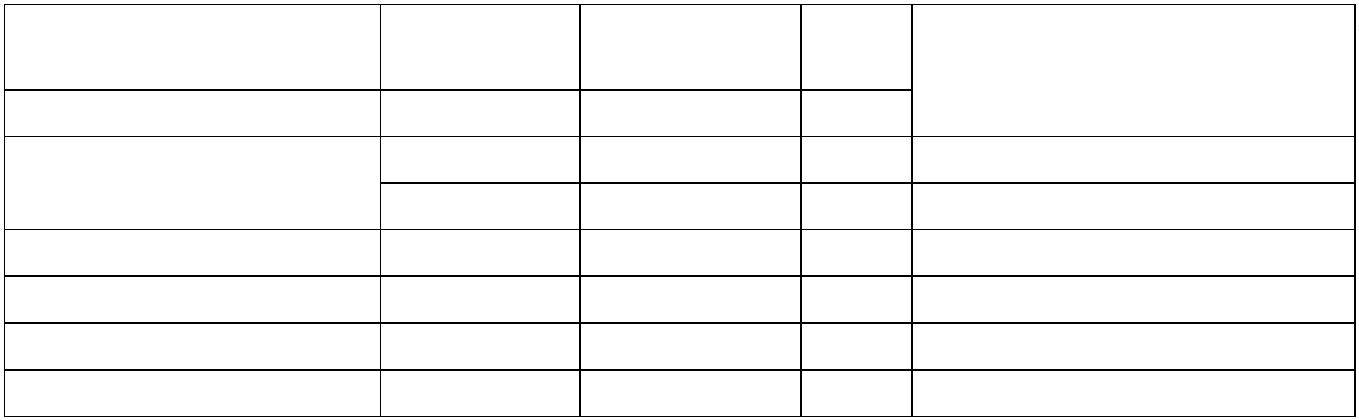 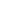 -Spojená škola internátna – Základná škola pre žiakov so zrakovým postihnutím, Svrčia 6,Bratislava – 1 žiakNa základe rozhodnutia zákonných zástupcov odišli z našej školy do ZŠ s MŠ Dechtice aj dvaja žiaci I.stupňa ZŠ.Sumár: školu opustilo 27 žiakov, zostáva 14 žiakov a do školy nastúpia 3 noví žiaci do prvého ročníka.Predpokladaný počet žiakov v školskom roku 2023/24 je 17 žiakov 1. – 4. ročníka.§2. ods. 3 c ZŠ: Počet žiakov, ktorí podali prihlášku na vzdelávanie v strednej školePrihlásení na SŠV školskom roku 2022/23 sme nemali na našej škole deviaty ročník.Na stredné školy sa hlásili 2 žiačky 8. ročníka, ktoré úspešne vykonali prijímacie pohovory, z nich bolaprijatá 1 žiačka.§2. ods. 3 d ZŠ: Počet žiakov prijatých na vzdelávanie v strednej školePrijatí na SŠNa SŠ bola prijatá jedna žiačka 8. ročníka – Gymnázium Jána Hollého Trnava.§2. ods. 3 e ZŠ: Výsledky hodnotenia žiakov podľa poskytovaného stupňa vzdelaniaKlasifikácia žiakov I. stupňa ZŠTrieda I. II.Predmet polrok  2.polrok   1. polrok   2.polrok  1. polrokIII.IV.1.2.polrok  1. polrok 2.polrokSPRSJLANJMATINFPDAVLAPVONBVETVPVCVYVHUVTSV1,001,60-1,40---1,001,40-1,20---1,001,56-1,331,00--1,001,56-1,441,00--1,002,001,002,001,001,001,00-aaaa1,002,001,001,501,001,001,00-aaaa1,002,001,002,001,001,001,00-aaaa1,001,831,331,501,001,332,00-aaaa1,201,001,001,00aa-aaaaa-aaaaa-aaaaa-aaaaaaaaaaa*a - absolvoval13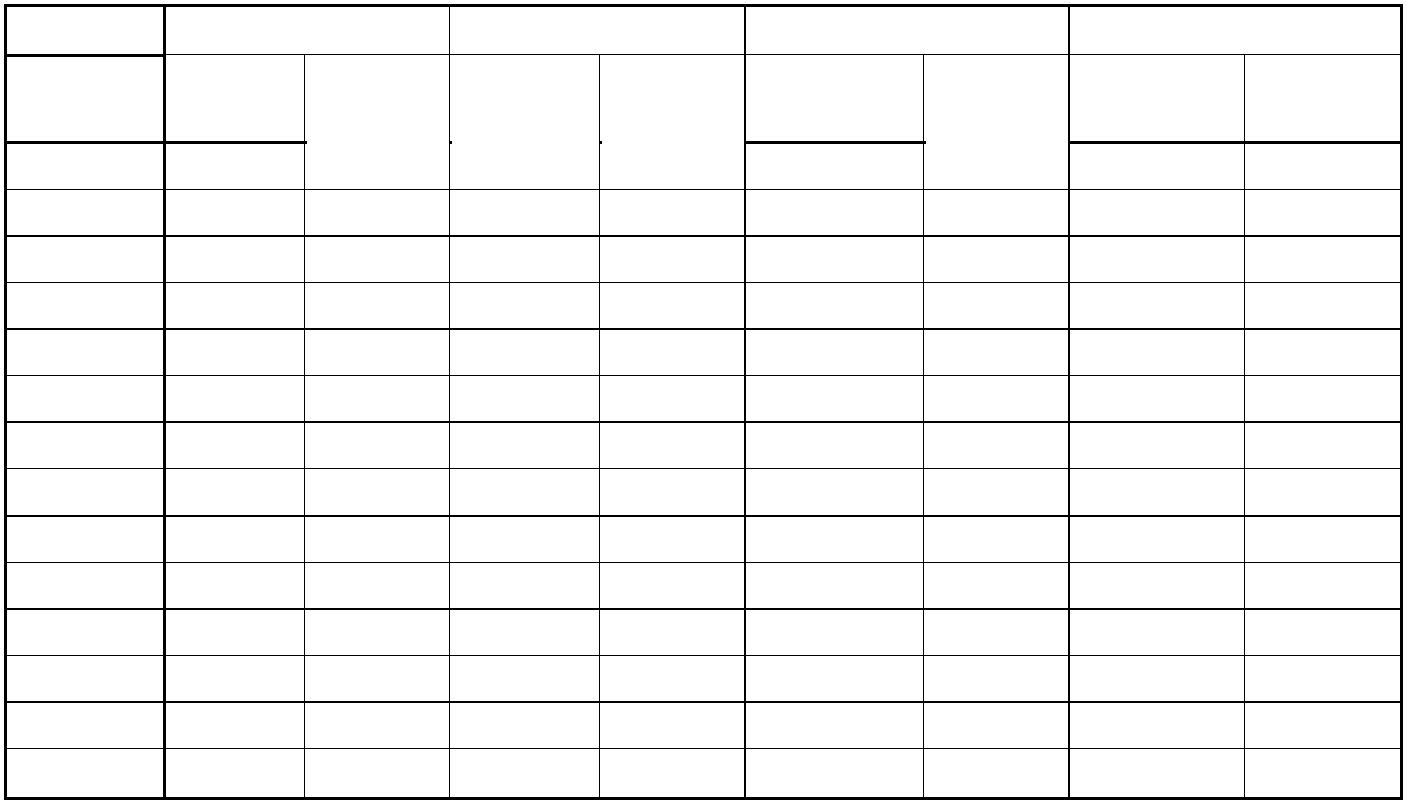 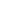 Klasifikácia žiakov II. stupňa ZŠTrieda V.Predmet  1. polrok  2.polrok 1. polrok 2.polrokVIII.1. polrok 2.polrok 1. polrokVI.VII.2.polrok1,002,002,001,831,001,501,171,002,001,171,17aSPRSJLANJMATINFFYZCHEBIO1,002,502,501,001,00-1,503,502,002,001,00-1,001,502,001,501,001,00-1,001,751,251,00a1,001,751,751,251,001,25-1,751,251,501,00a1,002,502,332,501,002,17-1,171,501,331,17a1,002,291,711,711,001,71-1,292,001,711,14a1,002,172,002,171,001,331,331,332,171,331,00a--3,002,001,501,50a2,503,002,501,50aDEJGEOOBNETVNBVTCHVHUVVYVTSVaaaaaaaaaaaaaaaaaaaaaaaaaaaaaaaaaaaaaaaa*a - absolvovalProspech žiakovProspelis vyznamenaním  veľmi dobreProspeliProspeliNeprospeliNeklasifikovaníI.Počet polro II.I.II.I.II.II.I. polrok polrokTriedaI.II.III.IV.žiakovkpolrok polrok polrok polrok polrokI. polrok II. polrok59260722072302040203500050000000000000000000SPOLUI. - IV. 22V.VI.VII.VIII.1102231203446123250021510115211100000000000000000000246/76SPOLUV. - VIII.  18/19 71183350000Na konci šk. roku 2022/2023 prospelo 41 žiakov, neprospelo 0 žiakov. So samými jednotkami bolo v 1.polroku šk. roku na 1. aj na 2. stupni spolu 10 žiakov, v 2. polroku bolo spolu 13 žiakov so samýmijednotkami.14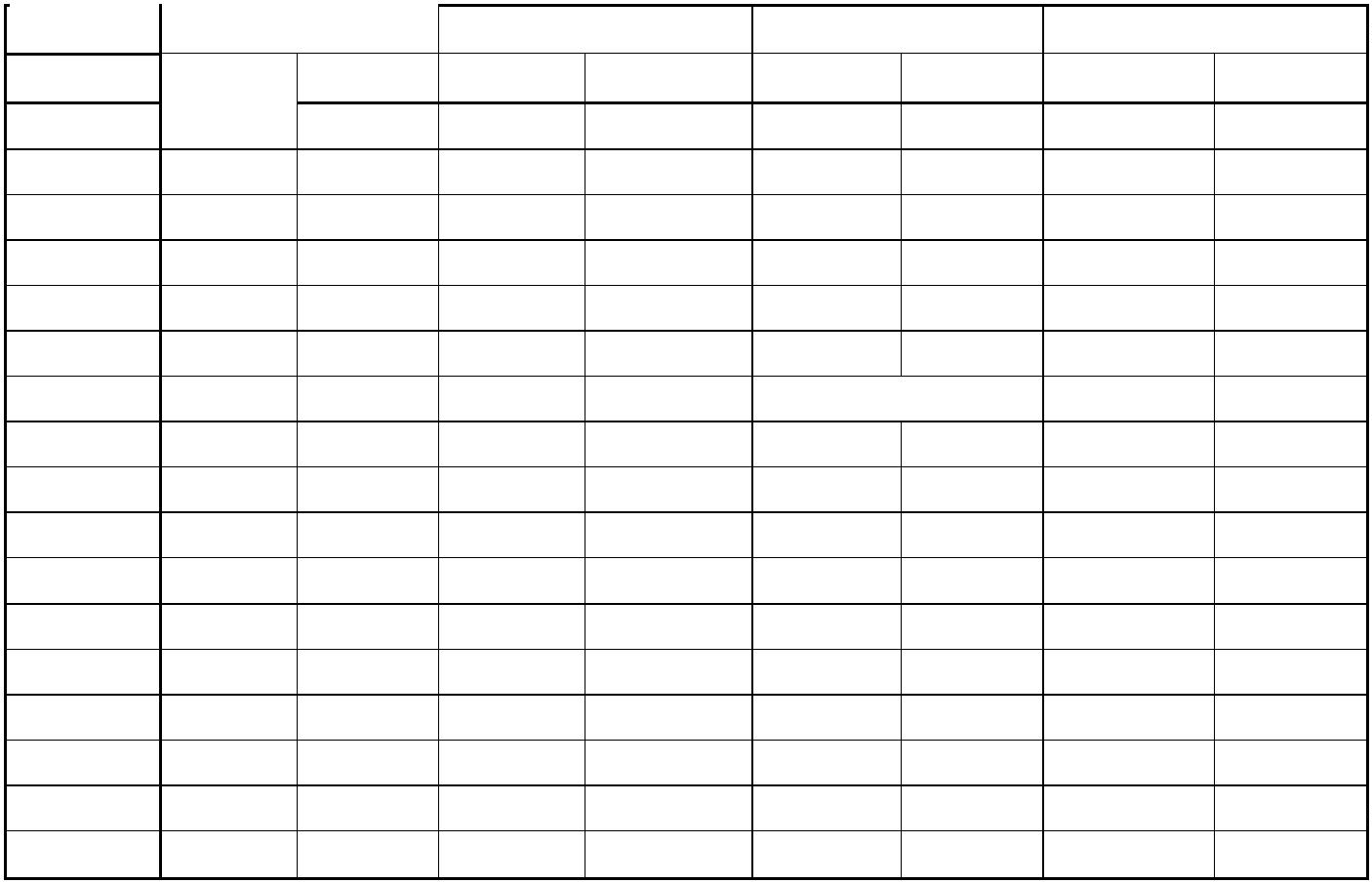 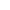 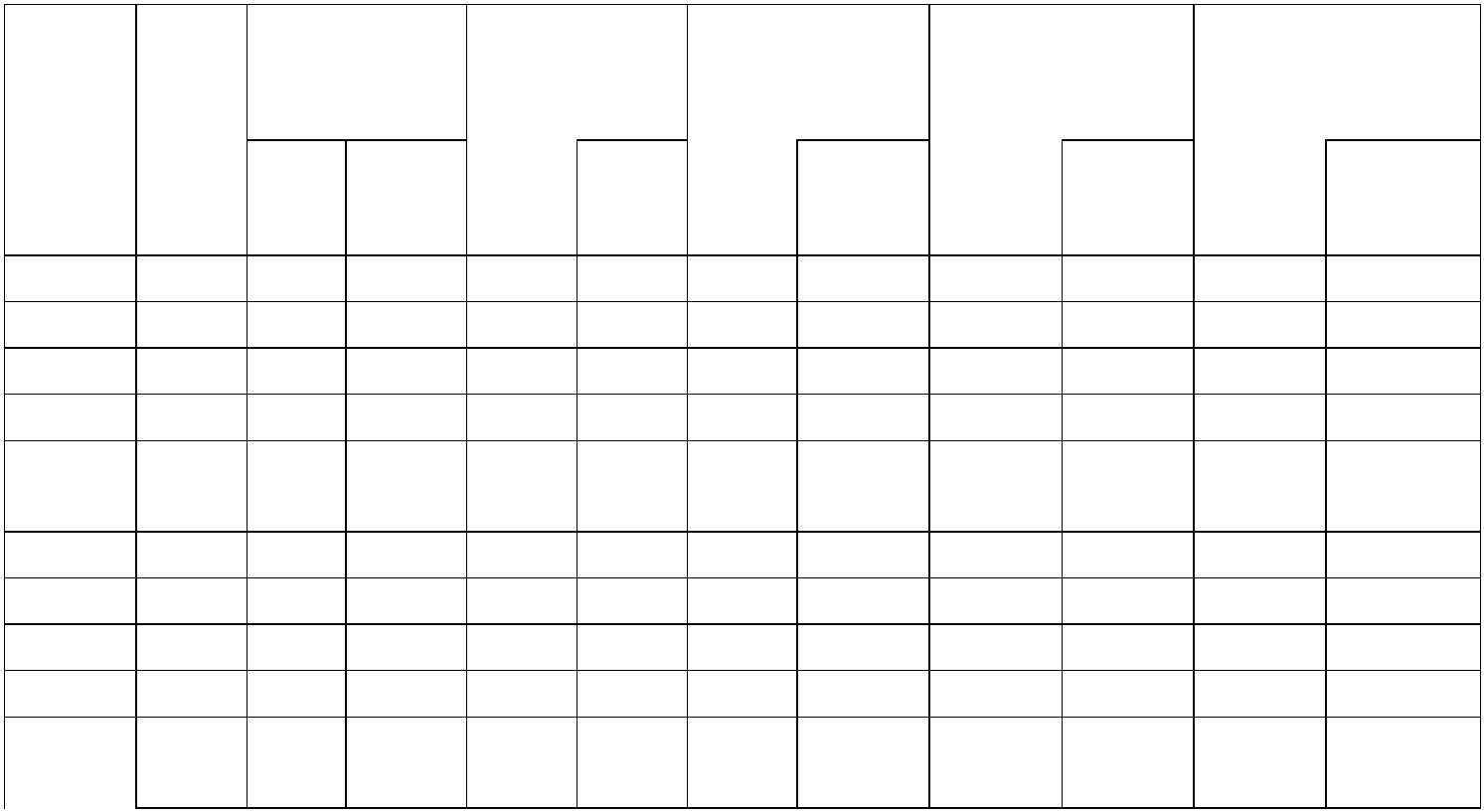 Dochádzka žiakovZameškanéhodinyø na žiakaPočetZameškanéžiakov/ hodiny spoluZameškané ZameškanéZameškané hodinycelý rokhodinyhodinyTriedaztohoø na žiaka dievčatáI.II.I.II.dievčatcelý rokcelý rokpolrok polrok polrok polrokI.5/19/32/16/186342921776972194216723694317,238,046,029,531,743,846,833,539,342,9305763159413164061,084,879,568,874,5483899483614II.III.IV.I.stupeňV.VI.VII.VIII.II.2/14/27/56/532861901524605216,021,531,725,325,626,050,845,051,746,38442,072,376,777,071,9292033153108802895054621340205271380885stupeňSPOLU1157182328,944,5298073,414991vyučovacia hodina v 5. ročníku bola neospravedlnená, ostatné hodiny boli ospravedlnené.2. ods. 5 a Informácie o finančnom zabezpečení výchovno-vzdelávacej činnosti školy alebo§školského zariadenia podľa osobitného predpisuBežné normatívne finančné prostriedky zo štátneho rozpočtu na financovanie základných škôl pridelenéna rok 2022 predstavujú čiastku 150 352 €.Na mzdy a odvody sme vyčerpali finančné prostriedky vo výške 126 911 € (mzdy 92 847 €, odvody 34064 €) a na prevádzku vo výške 23 441 €.Škola bola dofinancovaná zriaďovateľom sumou 62 834€. Z toho na mzdy a odvody vo výške 40 864 €(mzdy 31 759 €, odvody 9 105€, a na prevádzku 21 970 € ktoré boli použité na dofinancovanie energiía všeobecných služieb.Na prevádzku sme použili aj príjmy zo zberu papiera vo výške 240 €, ktoré boli použité na odmenyžiakom v rôznych školských súťažiach.Prevádzkové náklady školy na cestovné vlastných zamestnancov predstavujú čiastku 300 €.Prevádzkové náklady na energie, vodu a komunikácie predstavujú čiastku 15 020 €:z toho elektrická energia 9 864€,15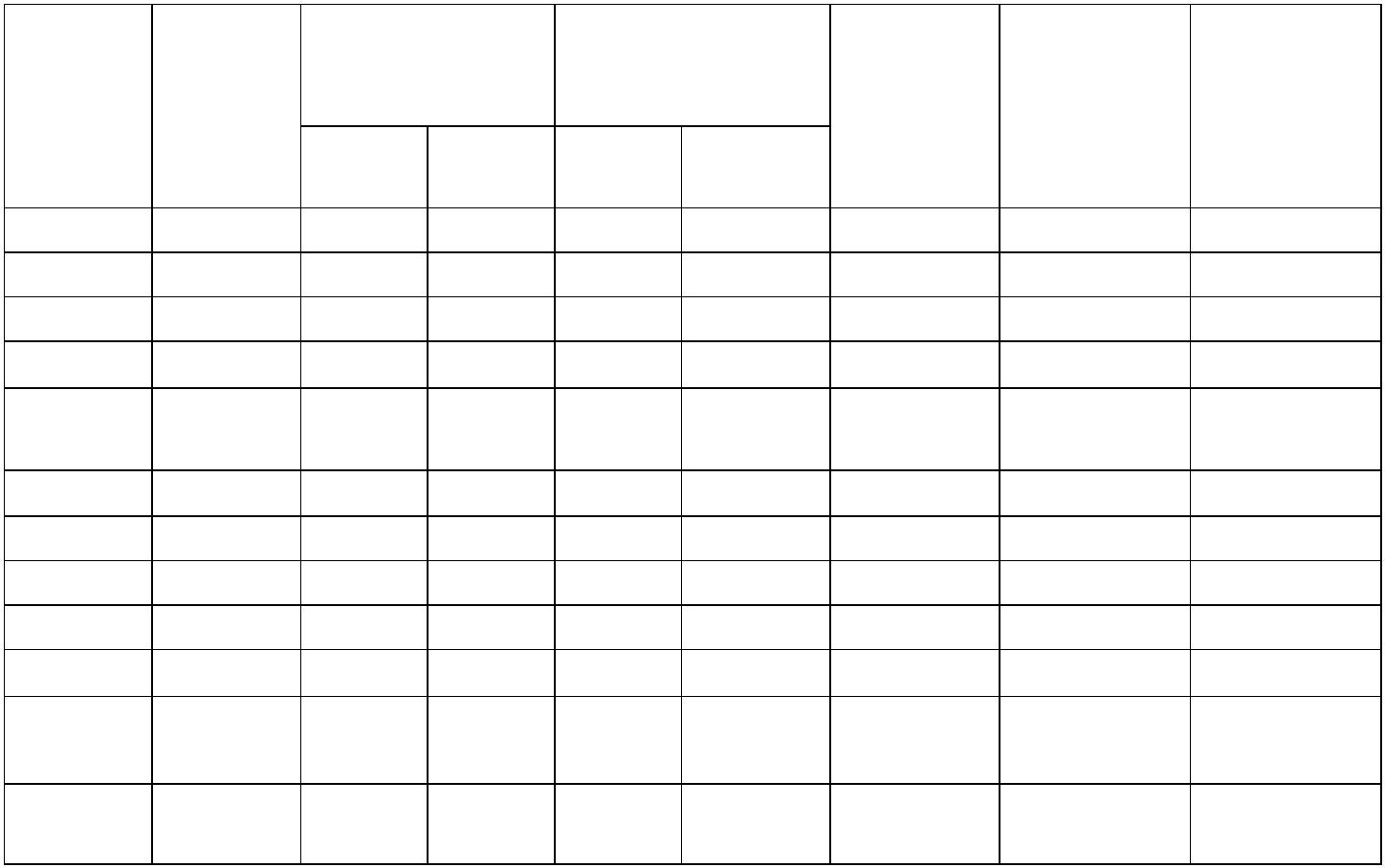 plyn 4 274 €,voda 320 €,poštové služby 77 €,telefóny 485 € .Energie boli dotované aj finančnými prostriedkami od zriaďovateľa a to v sume 16 863 €:Prevádzkové náklady na materiál predstavujú čiastku 1 707 €, z toho:všeobecný materiál 782 € (čistiace potreby, kancelárske potreby, materiál na údržbu školy,tonery, tlačivá),knihy, časopisy, noviny, učebné a kompenzačné pomôcky 323 € (CD, materiál pre výchovu,metodické príručky, pracovné zošity),softvér a licencie 602 €.Prevádzkové náklady na služby tvoria čiastku 3 863 €, z toho:školenia 426 €,všeobecné služby 1 528 € (výkon zodpovednej osoby, oprava infražiaričov v Tv a kotlov,školenia POZP nových pracovníkov a preškolenie starých pracovníkov, periodická činnosťbezpečnostného technika)cestovné 3 €,poplatky banke 293 €,stravovanie zamestnancov školy 325 €,tvorba sociálneho fondu 246 €,dohody 1000 €dane 42 € (poplatky za komunálne odpady).Na služby škola použila aj finančné prostriedky od zriaďovateľa vo výške 4 169€všeobecné služby 4068 €,( čistenie kanalizácie, oprava kotla, OOP OPelektrospotrebičov, kontrola hasiacich prístrojov)tvorba sociálneho fondu 101€.Bežné transfery škola použila na náhradu príjmu počas práceneschopnosti svojich zamestnancov vovýške 2 551 €.Na bežné transfery škola použila aj finančné prostriedky od zriaďovateľa vo výške 938 € a boli použiténa náhradu príjmu počas práceneschopnosti zamestnancov školy.16Bežné nenormatívne finančné prostriedky zo štátneho rozpočtu na financovanie základných škôlpridelené na rok 2022 predstavujú čiastku 6 384 €.Nenormatívne finančné prostriedky určené na vzdelávacie poukazy vo výške 1280 € sme použili namzdy za krúžkovú činnosť 489 € ( mzdy 362 €, odvody 127 € ) a všeobecný materiál 775 € (učebnéa kompenzačné pomôcky, tematický materiál ku krúžkovej činnosti) a 16€ služby (cestovné žiaci)Nenormatívne finančné prostriedky určené na výchovu a vzdelávanie pre deti materských škôl vo výške4286 € sme použili na zakúpenie kníh, učebných pomôcok, hračiek a materiálu pre výchovu.Nenormatívne finančné prostriedky určené na učebnice vo výške 818 € sme použili na zakúpeniechýbajúcich učebníc a pracovných zošitov ZŠ pre prvákov a celý prvý stupeň a chýbajúce učebnice prepedagogických pracovníkov.Nenormatívne finančné prostriedky z POO 628 € sme použili na nákup učebníc a pracovnýchzošitov z anglického jazyka pre žiakov tretieho až 8.ročníka a chýbajúcich učebníc pre pedagogickýchpracovníkov.Keďže sme malá škola s malým počtom žiakov a teda i nízkym rozpočtom, v snahe čo najviac znížiťfinančné náklady na prevádzku a výchovno-vzdelávací proces, vyučovanie na prvom stupni prebiehav spojených triedach a obec dofinancováva chod ZŠ s MŠ.§2. ods. 5 b Informácie o aktivitách školy alebo školského zariadenia, ktoré realizuje pre detialebo pre žiakov v ich voľnom časeVoľnočasové aktivityNázov záujmového krúžkuZáklady ruského jazykaKrúžok šikovných rúkPočet detí Počet skupínVedúci14911Ing. Jana Lackovičová, PhD.Mgr. Dominika Nováková§2. ods. 5 c Informácie o spolupráci školy alebo školského zariadenia s rodičmi detí alebo žiakovalebo s inými fyzickými osobami, ktoré majú deti alebo žiakov zverené do osobnej alebopestúnskej starostlivostiSpolupráca školy s rodičmiV školskom roku 2022/23 sa v októbri 2022 uskutočnil triedny aktív RZ a následne v priebehu školskéhoroka to boli osobné pohovory triednych učiteľov s rodičmi. Okrem toho boli zorganizované dve spoločné17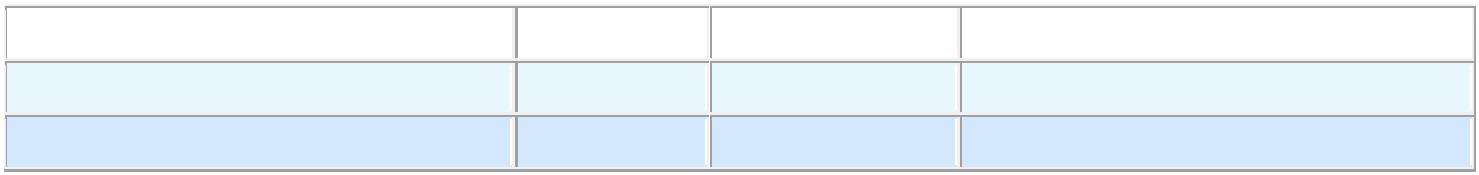 stretnutia rodičov, pedagógov, starostu obce a poslancov obecného zastupiteľstva, na ktorom sa riešilipálčivé otázky ohľadom ďalšieho fungovania školy.Hodnotiť spoluprácu rodičov a školy je pomerne komplikované, nakoľko spolupráca s časťou rodičovje na výbornej úrovni, no žiaľ. sú aj rodičia, ktorí prejavujú nespokojnosť a nie sú ochotní komunikovaťa prípadné problémy riešiť v škole.Napriek tomu spoluprácu s RZ hodnotíme veľmi pozitívne. Hradili poistku pre žiakov, zakúpili školskéžiacke lavíc a stoličky, uhradili všetky náklady pri organizácii dňa detí na golfovom ihrisku v BielomKostole a rovnako uhradili celý školský výlet do Modry a na Červený Kameň (doprava, vstupenky). Vzávere školského roka všetkým deťom odchádzajúcim z našej školy venovali darček a pre všetkýchzabezpečili veľkú tortu.Vďaka iniciatíve rodičov mohlo vzniknúť v našej škole elokované pracovisko záujmovej činnosti - hrana hudobný nástroj a tanečná škola pre najmenších, a našli sa i rodičia, ktorí nás podporovali sponzorsky.V priebehu školského roka niekoľkokrát nás zásobili perami, pravítkami a inými školskými potrebami.Ku koncu školského roka sme vďaka iniciatíve jedného z rodičov dostali vyvýšené záhony, našu budúcuzáhradku, ktoré využijeme na hodinách prírodovedy, či pracovného vyučovania.Zamestnanci OcÚ Dobrá Voda sa celoročne starajú o kosenie trávy v areáli školy a pomáhajúpri drobných opravách a údržbárskych prácach v škole.§2. ods. 5 d Iné skutočnosti, ktoré sú pre školu alebo pre školské zariadenie podstatnéIné podstatné skutočnostiNa základe uznesenia č. 69/2023 Obecného zastupiteľstva v Dobrej Vode zo dňa 29. mája 2023 boloprijaté VZN č. 2/2023 o určení školských obvodov základnej školy, ktorým sa určuje spoločný školskýobvod v ZŠ s MŠ Dechtice pre žiakov II. stupňa s platnosťou od 1. septembra 2023 a ktorým sa prerušujeod 1. septembra 2023 vyučovanie na II. stupni ZŠ s MŠ Dobrá Voda 150.Z uvedeného vyplýva, že od školského roku 2023/24 bude na našej škole pôsobiť iba materská škola aI. stupeň základnej školy. Z tohto dôvodu sme sa museli rozlúčiť s časťou pedagogického zboru. Prenadbytočnosť sa so školou rozlúčili: Mgr. Martina Berka Kuncová. Mgr. Lenka AdamčíkováKostolanská a Mgr. Pavlína Kuhnová - pani učiteľky, ktoré tvorili učiteľský tím takmer 10 rokov a viac.Okrem toho, zo zdravotných problémov, ukončila na našej škole svoju pôsobnosť aj Mgr. MartinaKomárová, ktorá odišla do invalidného dôchodku.Riaditeľka školy Mgr. Mária Valjentová sa zo zdravotných dôvodov vzdala funkcie riaditeľky školy,k 1. júlu 2023 podala výpoveď pracovnej zmluvy a po uplynutí dvojmesačnej výpovednej doby ukončilasvoje pôsobenie na našej škole dňa 31. augusta 2023. Počas dlhodobej práceneschopnosti riaditeľky18školy bola poverená jej zastupovaním Mgr. Štefánia Prítrská a od 1. septembra 2023 bola zriaďovateľompoverená riadením školy na dobu do vykonania výberového konania na obsadenie funkcie riaditeľaškoly.ZáverŠkolský rok 2022/2023 bol ukončený dňa 30. júna 2023 v základnej škole slávnostným zhromaždenímžiakov, učiteľov, prevádzkových zamestnancov a hostí. Pozvaní hostia: predseda Rady školy Ing. MartinRužička, starosta obce p. René Blanárik a naša bývalá kolegyňa, pani učiteľka Mgr. ĽubomíraRužičková.Vypracovala: Mgr. Štefánia Prítrská, poverená riadením školyV Dobrej Vode, 19. septembra 2023Správa prerokovaná v pedagogickej rade dňa: 25. septembra 2023Pedagogická rada berie na vedomie Správu o výchovno-vzdelávacej činnosti, výsledkoch apodmienkach školy za školský rok 2022/2023 na vedomie bez pripomienok.V Dobrej Vode, dňa 25. septembra 2023Mgr. Štefánia Prítrská, v. r.poverená riadením školy19Vyjadrenie rady školyVyjadrenie rady školy:Rada školy berie na vedomie a schvaľuje bez pripomienok Správu o výchovno-vzdelávacejčinnosti, výsledkoch a podmienkach školy za školský rok 2022/2023 a odporúča zriaďovateľoviZákladnej školy s materskou školou správu schváliť – neschváliť.V Dobrej Vode, dňa 26. 10.2 023Ing. Martin Ružička, v.r.predseda rady školy20Schválenie zriaďovateľom školySpráva bola predložená zriaďovateľovi školy dňa:Stanovisko zriaďovateľa: Obec Dobrá Voda, ako zriaďovateľ Základnej školy s materskou školouDobrá Voda 150, schvaľuje – neschvaľuje Správu o výsledkoch a podmienkach výchovno-vzdelávacej činnosti Základnej školy s materskou školou Dobrá Voda 150 za školský rok 2022/23.V Dobrej Vode, dňa 02. 11. 2023René Blanárik, v.r.starosta obce21